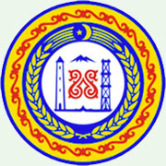      МИНИСТЕРСТВО ФИНАНСОВ ЧЕЧЕНСКОЙ РЕСПУБЛИКИ        364 000,  г. Грозный, ул. Гаражная, д. 2 а                                                 	        тел: (8712) 62-79-99, факс: 62-79-84        ОКПО 45268875, ОГРН 1022002542583,                                                   	                         www.minfinchr.ru        ИНН 2020002560 КПП201601001    						          E-mail: minfin.chr@mail.ru          10.12.2015г. №  3041/29      на № ___________   от  _______________ПРЕДПИСАНИЕ № 27/2015
об устранении нарушений законодательства Российской Федерации и иных нормативных правовых актов о контрактной системе в сфере закупок товаров, работ, услуг для обеспечения государственных и муниципальных нужд	В соответствии с приказом Министерства финансов Чеченской Республики от 11.11.2015 года № 01-03-01/131 «О проведении плановой проверки в ГБУ «Шелковская центральная районная больница» в период с 18.11.2015 года по 01.12.2015 г. в отношении ГБУ «Шелковская центральная районная больница» группой сотрудников Министерства финансов Чеченской Республики в составе: - Шахмуратова У.О. - главного специалиста-эксперта отдела внутреннего финансового аудита и контроля Министерства финансов Чеченской Республики, руководителя группы;- Алаева А.Ш. - главного специалиста-эксперта отдела внутреннего финансового аудита и контроля Министерства финансов Чеченской Республики, проведена плановая проверка соблюдения требований законодательства Российской Федерации и иных нормативных правовых актов о контрактной системе в сфере закупок товаров, работ, услуг для обеспечения государственных нужд за 2014 год.В ходе проверки выявлены следующие нарушения законодательства Российской Федерации и иных нормативных правовых актов о контрактной системе в сфере закупок:	Министерство финансов Чеченской Республики в соответствии с 
пунктом 2 части 22 статьи 99 Федерального закона от 05.04.2013 г. № 44-ФЗ 
«О контрактной системе в сфере закупок товаров, работ, услуг для обеспечения государственных и муниципальных нужд» и пунктом 4.6 Порядка осуществления контроля за соблюдением Федерального закона от 05.04.2013 г. № 44-ФЗ 
«О контрактной системе в сфере закупок товаров, работ, услуг для обеспечения государственных и муниципальных нужд», утвержденного приказом Министерства финансов Чеченской Республики от 22 сентября 2014 г. № 01-03-01/90,ПРЕДПИСЫВАЕТ:1. В срок до 01 марта 2015 года назначить работником контрактной службы лицо, имеющее профессиональное образование или дополнительное профессиональное образование в сфере размещения заказов на поставки товаров, выполнение работ, оказание услуг для государственных и муниципальных нужд согласно части 23 статьи 112 ФЗ-44.         2. В срок до 01 марта 2016 года включить в состав единой комиссии по осуществлению закупок путем проведения запросов котировок, запросов предложений для определения поставщиков (подрядчиков, исполнителей) в целях заключения с ними контрактов на поставки товаров (выполнение работ, оказание услуг) преимущественно лиц, прошедших профессиональную переподготовку или повышение квалификации в сфере закупок, а также лиц, обладающих специальными знаниями, относящимися к объекту закупки согласно части 5 статьи 39 Федерального закона от 5 апреля 2013 года № 44-ФЗ, либо направить на повышение квалификации в сфере закупок членов единой комиссии по осуществлению закупок путем проведения запросов, предложений для определения поставщиков (подрядчиков, исполнителей) в целях заключения с ними контрактов на поставки товаров (выполнение работ, оказание услуг). 	3. В срок до 01 марта  2016 года при формировании, внесении изменений 
и утверждении плана-графика закупок учесть требования приказа Министерства экономического развития РФ и Федерального казначейства от 31 марта 2015 г. № 182/7н «Об особенностях размещения в единой информационной системе или до ввода в эксплуатацию указанной системы на официальном сайте Российской Федерации в информационно-телекоммуникационной сети «Интернет» для размещения информации о размещении заказов на поставки товаров, выполнение работ, оказание услуг планов-графиков размещения заказов на 2015-2016 годы» и части 2 статьи 112 Федерального закона от 05.04.2013 г. № 44-ФЗ «О контрактной системе в сфере закупок товаров, работ, услуг для обеспечения государственных и муниципальных нужд».         4. Информацию о результатах исполнения настоящего Предписания (копию приказов и копию утвержденного плана-графика закупок) представить в Министерство финансов Чеченской Республики до 15 марта 2016 года.	Неисполнение в установленный срок настоящего Предписания влечет административную ответственность в соответствии с частью 7 статьи 19.5 Кодекса Российской Федерации об административных правонарушениях.	Настоящее Предписание может быть обжаловано в установленном законом порядке путем обращения в суд.Первый заместитель министра		                                           А.А. АддаевИсп.: Амирхаджиев И.Н.Тел.: 8 (8712) 62-31-21Главному врачу ГБУ « Шелковская центральная  районная больница»Р. Д.  МАТАЕВОЙ________________________________366108, Чеченская Республика, Шелковской район, ст. Шелковская, ул. Советская, б/н.1.Содержание нарушения        Приказом ГБУ «Шелковская центральная районная больница» (далее - Учреждение)  от 30.12.2013 года № 258 
«О контрактной службе ГБУ «Шелковской ЦРБ» без образования отдельного подразделения» создана контрактная служба, в состав которой включен специалист контрактной службы Койсултанова Нурьян Закировна, не имеющий профессиональное образование или дополнительное профессиональное образование в сфере размещения заказов на поставки товаров, выполнение работ, оказание услуг для государственных и муниципальных нужд. Таким образом, Учреждением в нарушение части 23 статьи 112 Федерального закона от 5 апреля 2013 года № 44-ФЗ «О контрактной системе в сфере закупок товаров, работ и услуг для обеспечения государственных и муниципальных нужд» (далее – Федеральный закон от 5 апреля 2013 года № 44-ФЗ) работником контрактной  службы назначено лицо, не имеющее профессиональное образование или дополнительное профессиональное  образование в сфере размещения заказов на поставки товаров, выполнение работ, оказание услуг для государственных и муниципальных нужд.1.Нарушение в денежном выражении                                    -1.Дата (период) совершения нарушения            с 01.01.2014 года по настоящее время.1.Нарушенные положения нормативных правовых актов (со ссылками на соответствующие пункты, части, статьи)Часть 23 статьи 112 Федерального закона от 05.04.2013 года № 44-ФЗ.1.Документы, подтверждающие нарушение 1. Акт плановой проверки № 27/2015 от 01.12.2015 года. 2. Копия приказа Учреждения от 30.12.2013 года № 258.2.                              3.Содержание нарушенияПриказом Учреждения от 30.12.2013 года № 257  
«О создании единой комиссии по осуществлению закупок» создана единая комиссия по осуществлению закупок путем проведения конкурсов, аукционов и запросов котировок для определения поставщиков (подрядчиков, исполнителей) в целях заключения с ними контрактов на поставки товаров (выполнение работ, оказание услуг) состоящая из пяти членов, из которых только один имеет документ о повышении квалификации в сфере закупок. Таким образом, при создании единой комиссии по осуществлению закупок для нужд Учреждения нарушено требование части 5 статьи 39 Федерального закона от 5 апреля 2013 года № 44-ФЗ, согласно которой заказчик включает в состав комиссии преимущественно лиц, прошедших профессиональную переподготовку или повышение квалификации в сфере закупок, а также лиц, обладающих специальными знаниями, относящимися к объекту закупки.2.                              3.Нарушение в денежном выражении-2.                              3.Дата (период) совершения нарушения                    с 01.01.2014 года по 31.12.2014 года.2.                              3.Нарушенные положения нормативных правовых актов (со ссылками на соответствующие пункты, части, статьи)Часть 5 статьи 39 Федерального закона от 5 апреля 
2013 года № 44-ФЗ.2.                              3.Документы, подтверждающие нарушение1. Акт плановой проверки № 27 /2015 от 01.12.2015 года.2. Копия приказа  Учреждения от 30.12.2013 года № 257.  2.                              3.Содержание нарушения        Учреждением при формировании плана-графика закупок на 2014 год не учтены требования подпункта 1 пункта 5,  перечисления «а» подпункта 2 пункта 5, перечисления «е» подпункта 2 пункта 5, перечисления «з» подпункта 2 пункта 5, подпункта 5 пункта 5, подпункта 7 пункта 5   Особенностей размещения на официальном сайте Российской Федерации в информационно-телекоммуникационной сети «Интернет» для размещения информации о размещении заказов на поставки товаров, выполнение работ, оказание услуг планов-графиков размещения заказов на 2014 и 2015 годы, утвержденных приказом Министерства экономического развития Российской Федерации № 544 и Федерального казначейства № 18н от 20 сентября 2013 года (далее - Особенности утв. приказом МЭР РФ № 544 и ФК № 18), а именно:      1. При указании данных о заказчике, предусмотренных формой планов-графиков по строке «ОКАТО», не указан код Общероссийского классификатора территорий муниципальных образований «ОКТМО 96 640 434101», что является нарушением подпункта 1 пункта 5 Приказа № 544/№ 18н и части 2 статьи 112 Федерального закона от 05.04.2013года 
№ 44-ФЗ.        2. В столбце 1 плана - графика по закупкам  в большинстве случаев не указаны коды бюджетной классификации Российской Федерации (КБК), содержащие, в том числе, код вида расходов (КВР), детализированный до подгруппы и элемента КВР, что является нарушением требований перечисления «а» подпункта 2 пункта 5 Приказа 
№ 544/№ 18н и части 2 статьи 112 Федерального закона от 05.04.2013 года № 44-ФЗ.         3. В столбце 6 плана-графика не приводятся:- минимально необходимые требования, предъявляемые к предмету контракта, которые могут включать функциональные, технические, качественные и эксплуатационные характеристики предмета контракта, связанные с определением соответствия поставляемых товаров, выполняемых работ, оказываемых услуг потребностям заказчика и позволяющие идентифицировать предмет контракта, с учетом положений статьи 33 Федерального закона от 05.04.2013 года № 44-ФЗ;- запреты на допуск товаров, работ, услуг, а также ограничения и условия допуска товаров, работ, услуг для целей осуществления закупок в соответствии со статьей 14 Федерального закона от 05.04.2013 года № 44-ФЗ (при наличии таких запретов, ограничений, условий);- предоставляемые участникам закупки преимущества в соответствии со статьями 28 и 29 Федерального закона от 05.04.2013 года № 44-ФЗ (при наличии таких преимуществ);- дополнительные требования к участникам закупки, установленные в соответствии с частью 2 статьи 31 Федерального закона от 05.04.2013 года № 44-ФЗ (при наличии таких требований);- информация об ограничениях, связанных с участием в закупке только субъектов малого предпринимательства, социально ориентированных некоммерческих организаций, либо об установлении требований к поставщику (подрядчику, исполнителю), не являющемуся субъектом малого предпринимательства или социально ориентированной некоммерческой организацией, о привлечении к исполнению контракта субподрядчиков, соисполнителей из числа субъектов малого предпринимательства, социально ориентированных некоммерческих организаций в соответствии со статьей 30 Федерального закона от 05.04.2013 года № 44-ФЗ (при наличии таких ограничений или требований);- информация об обязательном общественном обсуждении закупки товара, работы или услуги;Не установление данных требований является нарушением требований перечисления «е» подпункта 2 пункта 5 Приказа № 544/№ 18н и части 2 статьи 112 Федерального закона от 05.04.2013 года № 44-ФЗ.4. В столбце 8 плана - графика закупок не указано количество товаров, работ, услуг, являющихся предметом контракта, в соответствии с единицами измерения, предусмотренными в столбце 7 формы плана-графика (в случае, если объект закупки может быть количественно измерен), что является нарушением требований перечисления «з» подпункта 2 пункта 5 Приказа № 544/№18н.5. Согласно подпункту 5 пункта 5 Приказа № 544/№ 18н после информации о закупках, которые планируется осуществлять в соответствии с пунктами 4 и 5 части 1 статьи 93 Федерального закона от 05.04.2013 года 
№ 44-ФЗ, в столбцах 9 и 13 формы плана-графика указывается следующая итоговая информация о годовых объемах закупок (тыс. рублей):у единственного поставщика (подрядчика, исполнителя) в соответствии с пунктом 4 части 1 статьи 93 Федерального закона от 05.04.2013 года № 44-ФЗ;у единственного поставщика (подрядчика, исполнителя) в соответствии с пунктом 5 части 1 статьи 93 Федерального закона от 05.04.2013 года № 44-ФЗ;	у субъектов малого предпринимательства, социально ориентированных некоммерческих организаций;осуществляемых путем проведения запроса котировок;	всего планируемых в текущем году. Через символ "/" указывается совокупный годовой объем закупок, определенный в соответствии с пунктом 16 статьи 3 Федерального закона от 05.04.2013 года № 44-ФЗ.Не указание данной информации в плане-графике закупок является нарушением подпункта 5 пункта 5 Приказа № 544/№ 18н и части 2 статьи 112 Федерального закона от 05.04.2013 года № 44-ФЗ.6. В плане-графике в нижнем правом углу не указывается информация об исполнителе, что является нарушением подпункта 7 пункта 5 Приказа № 544/№ 18н и части 2 статьи 112 Федерального закона от 05.04.2013 года 
№ 44-ФЗ. 2.                              3.Нарушение в денежном выражении                                              -2.                              3.Дата (период) совершения нарушения                            Весь проверяемый период2.                              3.Нарушенные положения нормативных правовых актов (со ссылками на соответствующие пункты, части, статьи)Требования подпункта 1 пункта 5,  перечисления «а» подпункта 2 пункта 5, перечисления «е» подпункта 2 пункта 5, перечисления «з» подпункта 2 пункта 5, подпункта 5 пункта 5, подпункта 7 пункта 5 Особенностей, утв. приказом МЭР РФ 
№ 544 и ФК № 18н и части 2 статьи 112 Федерального закона от 05.04.2013 года № 44-ФЗ.2.                              3.Документы, подтверждающие нарушение1. Акт плановой проверки № 27/2015 от 01.12.2015 года.2. Копия плана-графика закупок на 2014 год.